ГОСУДАРСТВЕННОЕ БЮДЖЕТНОЕ ОБЩЕОБРАЗОВАТЕЛЬНОЕ УЧРЕЖДЕНИЕ ЛИЦЕЙ № 486ВЫБОРГСКОГО РАЙОНА САНКТ-ПЕТЕРБУРГАПРИКАЗот 24.03.2020                                                                                                    № 20О подготовке обучения с применениемэлектронного обучения и дистанционных образовательных технологий     На основании предписания Главного государственного санитарного врача по Санкт-Петербургу от 23.03.2020 №78-00-09/27-0141-2020, с Постановлением Правительства Санкт-Петербурга от 13.03.2020 № 121 «О мерах по противодействию распространению в Санкт-Петербурге новой коронавирусной инфекции (COVID-19) (с изменениями от 16.03.2020 №123, от 24.03.2020 №156), на основании Распоряжения Комитета по образованию Санкт-Петербурга от 24.03.2020 №818-рПРИКАЗЫВАЮ:Обеспечить мониторинг наличия технических средств у обучающихся и их родителей (законных представителей)  посредством размещения ссылки  электронного опроса (Google-формы) на официальном сайте лицея и в группах классных руководителей – в срок до 25.03.2020;Обеспечить мониторинг наличия технических средств в ОО, для оборудования рабочих мест педагогов (в разрезе каждого кабинета, каждого педагога -участника ДОТ) у обучающихся и их родителей (законных представителей)  посредством размещения ссылки  электронного опроса (Google-формы) на официальном сайте Школы и в официальной группе "Сотрудники лицея"– в срок до 25.03.2020;Организовать рабочую группу по информационно-технологической помощи педагогам в подготовке и дальнейшем осуществлении образовательной деятельности с применением ДОТ в составе: все учителя информатики и  инженер- – в срок до 27.03.2020;Организовать рабочую группу по учебно-методической помощи педагогам в подготовке и дальнейшем осуществлении образовательной деятельности с применением ДОТ в составе: Ларина Е.И., Разыграева А.В., Заузолкова Т.Л., Спикина О.В. ,  Шкарлинская Е.В., Абрамян С.М., Пашкина И.В., Абрамова М.Ю., Соловьева К.Д., Назарова А.Б., Кляузова В.Ю., Емельянова А.Ф., Чижевская А.В., Иванютина Г.А., Мартынова С.В., Анисимова Н.А. -3 классы, Шмелева Т.Т. -2 классы, Федотова Е.О. - 1 классы.          Ответственным за организацию обучения с применением электронного обучения и дистанционных образовательных технологий назначить заместителя директора по УВР Лучину Ольгу Дмитриевну5. Провести совещания МО, классных руководителей, обучающие мероприятия для педагогов6. Составить перечень используемых ресурсов, приложений в разрезе каждого учебного предмета, каждого педагога.7. Не допускать на территорию образовательных учреждений сотрудников и обучающихся, в отношении которых принято постановление Главного государственного санитарного врача по городу Санкт-Петербургу об изоляции, а также прибывших с территорий за пределами Российской Федерации;8. Обеспечить неукоснительное выполнение постановления Правительства Санкт-Петербурга от 13.03.2020 № 121 «О мерах по противодействию распространения в Санкт-Петербурге новой коронавирусной инфекции (COVID-2019)», постановления Главного государственного санитарного врача по городу Санкт-Петербургу от 16.03.2020 № 2 «О проведении дополнительных санитарно-эпидемиологических (профилактических) мероприятий по недопущению завоза и распространения новой коронавирусной инфекции, названной COVID-2019 в Санкт-Петербурге».9. Контроль исполнения приказа оставляю за собойДиректор     					Ю.В.ВасильеваПриложение №1 к приказу № ОД-20/03-23 от 24.03.2020И.о. директора ГБОУ школы № 120Выборгского района Санкт-ПетербургаГригорьевой В.М.ЗАЯВЛЕНИЕМой сын (дочь),  ______________________________________________, ученик (ца) _____ класса, в связи с непосещением образовательного учреждения в срок с 30 марта по 12 апреля 2020 года будет осваивать образовательную программу в следующей форме:С использованием дистанционных образовательных технологий (ДОТ);Без использования дистанционных образовательных технологий (ДОТ);Родитель (законный представитель) __________/ ____________________/Дата: 24.03.2020                       Направить в школу любыми доступными способами, в том числе с использованием информационно-коммуникационной сети «Интернет»Приложение №2 к приказу № ОД-20/03-23 от 24.03.2020Инструкция по ведению электронного журнала при осуществлении образовательной деятельности с использованием ДОТ.Создаем информационную карту (файл с формой размещен на сетевых ресурсах школы). Заполняем указанные поля: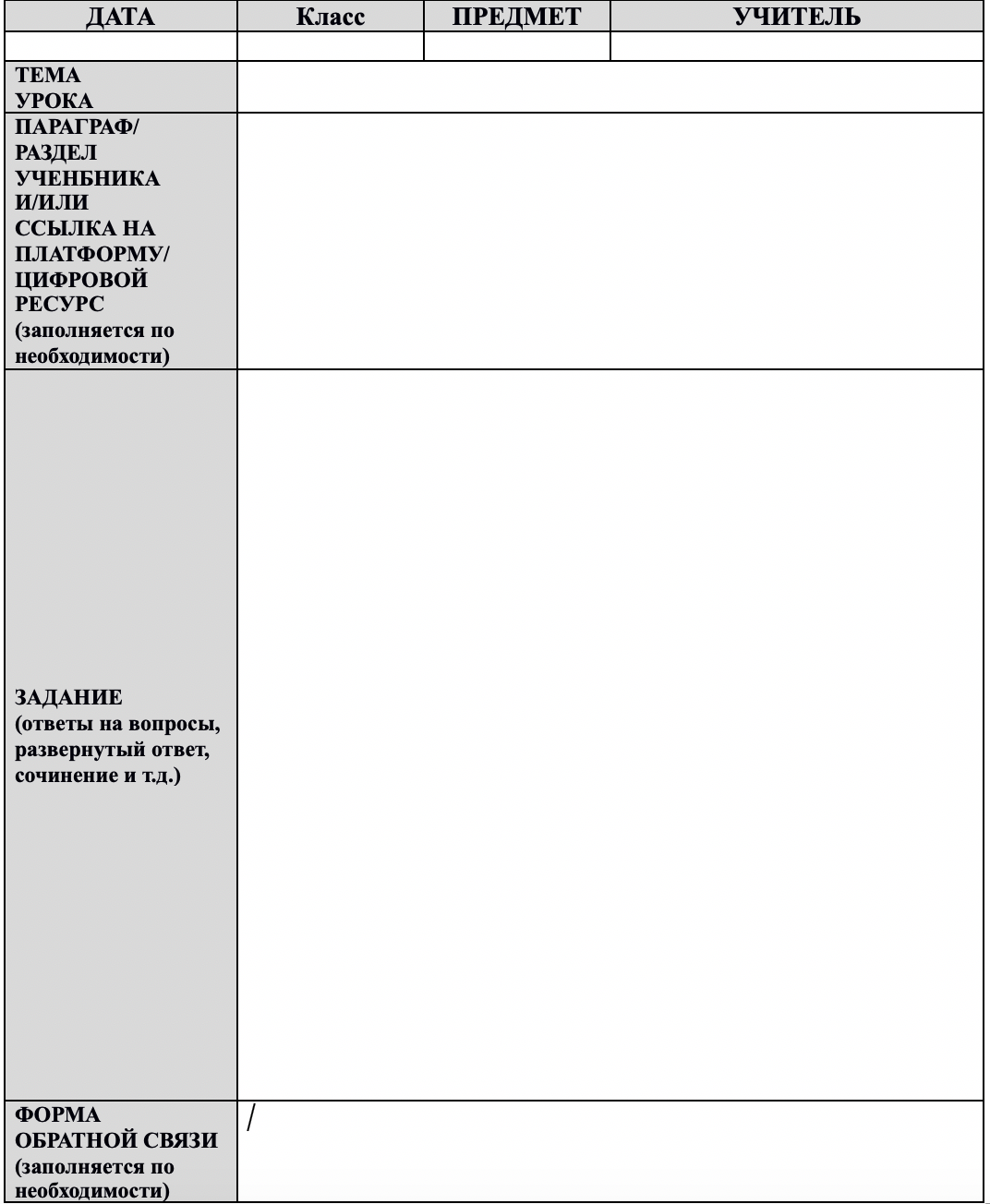 Пример заполнения:В электронном журнале добавляем урок НЕ ПОЗДНЕЕ ЧЕМ ЗА ОДИН ДЕНЬ ДО ЕГО ПРОВЕДЕНИЯ И НЕ РАНЕЕ ЧЕМ ЗА 3 ДНЯ ДО ЕГО ПРОВЕДЕНИЯ (в целях своевременного информирования обучающихся и родителей (законных представителей) о форме и формате проведения данного урока, ознакомления с необходимыми прикрепленными материалами)В поле домашнее задание дублируем все из раздела “ ПАРАГРАФ/ РАЗДЕЛ УЧЕНБНИКА И/ИЛИ ССЫЛКА НА ПЛАТФОРМУ/ ЦИФРОВОЙ РЕСУРС” информационной карты урокаПри необходимости дополняем фразой: Выполнить задания в приложенном файле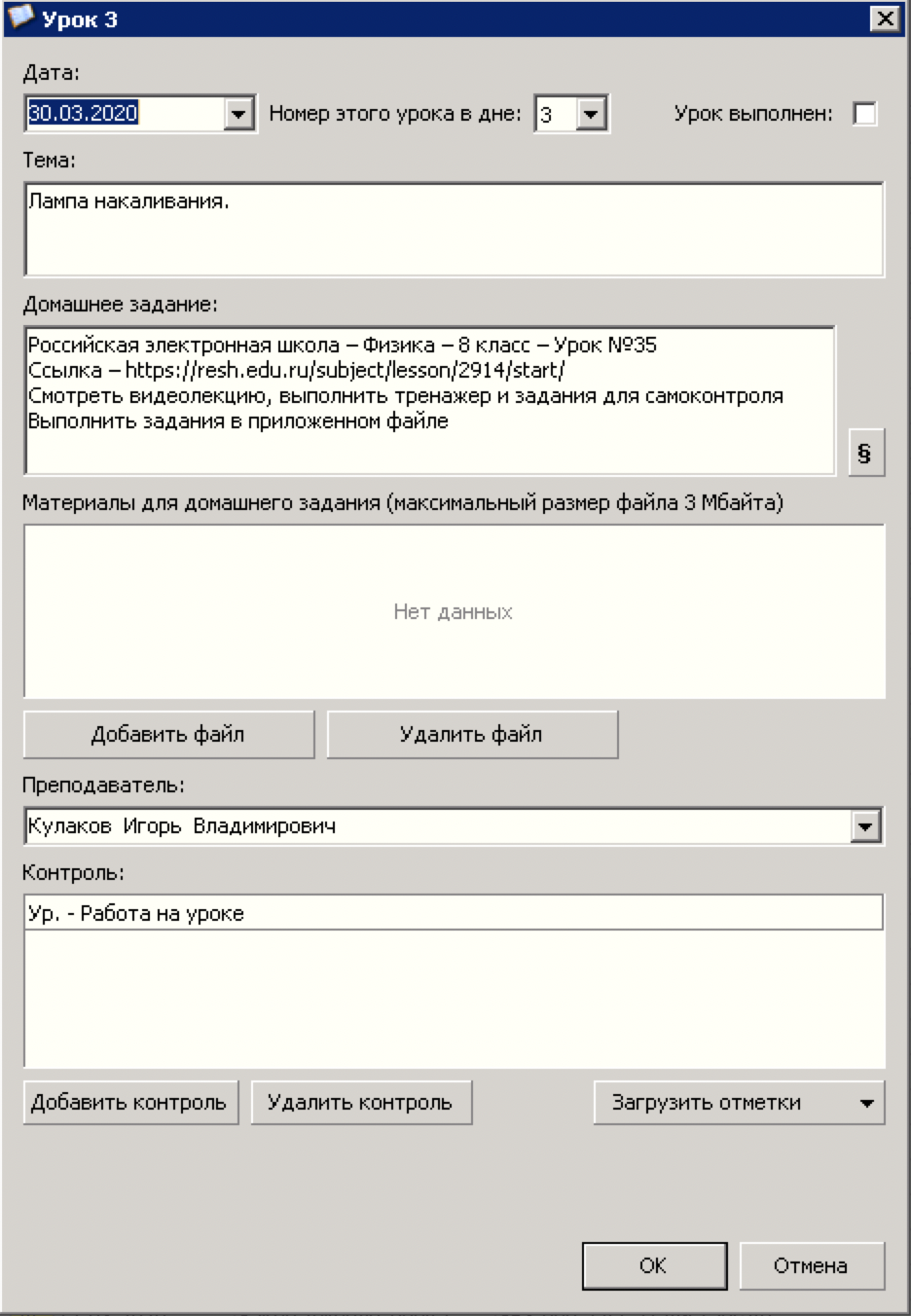 Добавляем файл информационной карты урока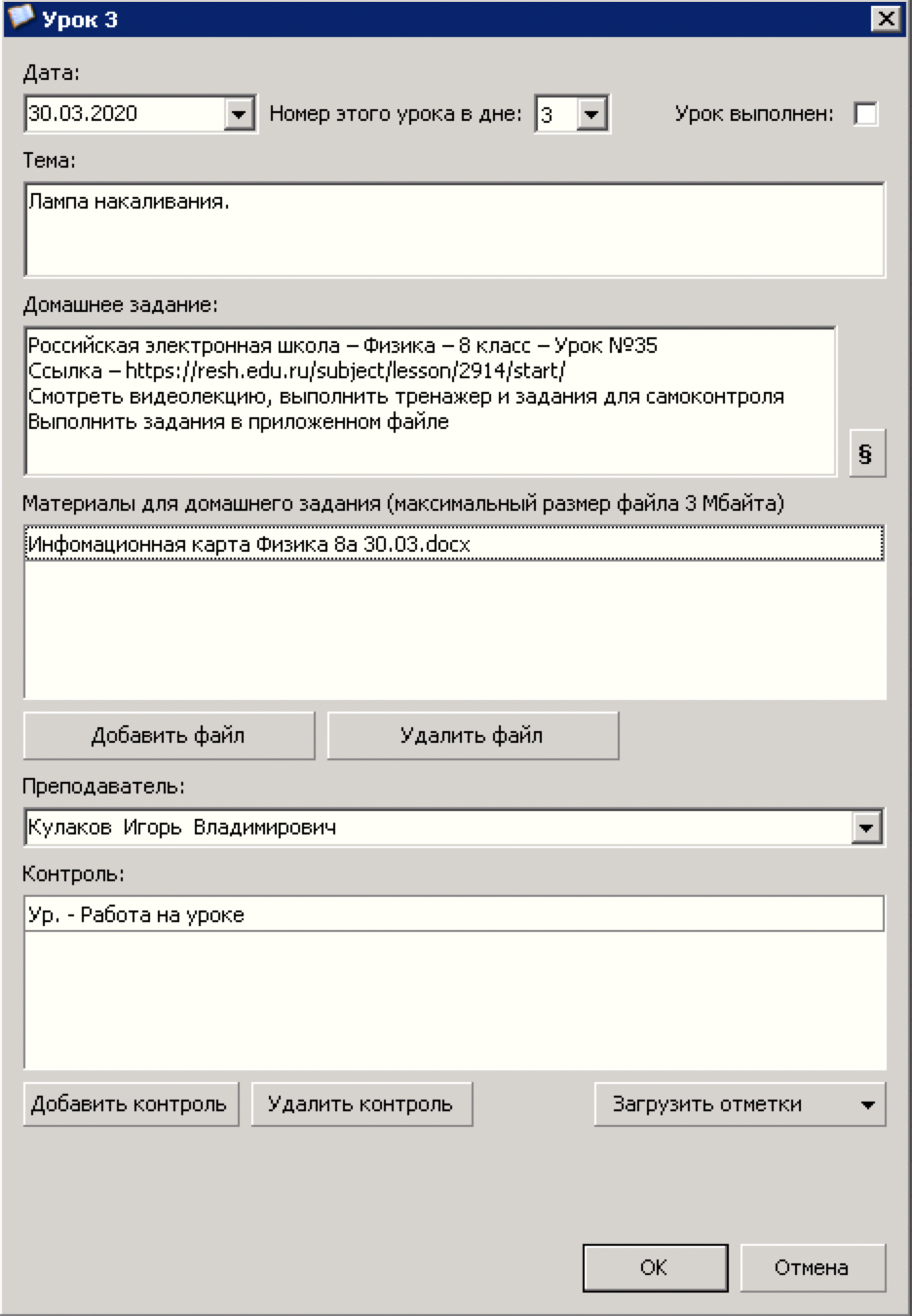 МЕНЯЕМ контроль Ур. – Работа на уроке НА Дист. - Дистанционное занятие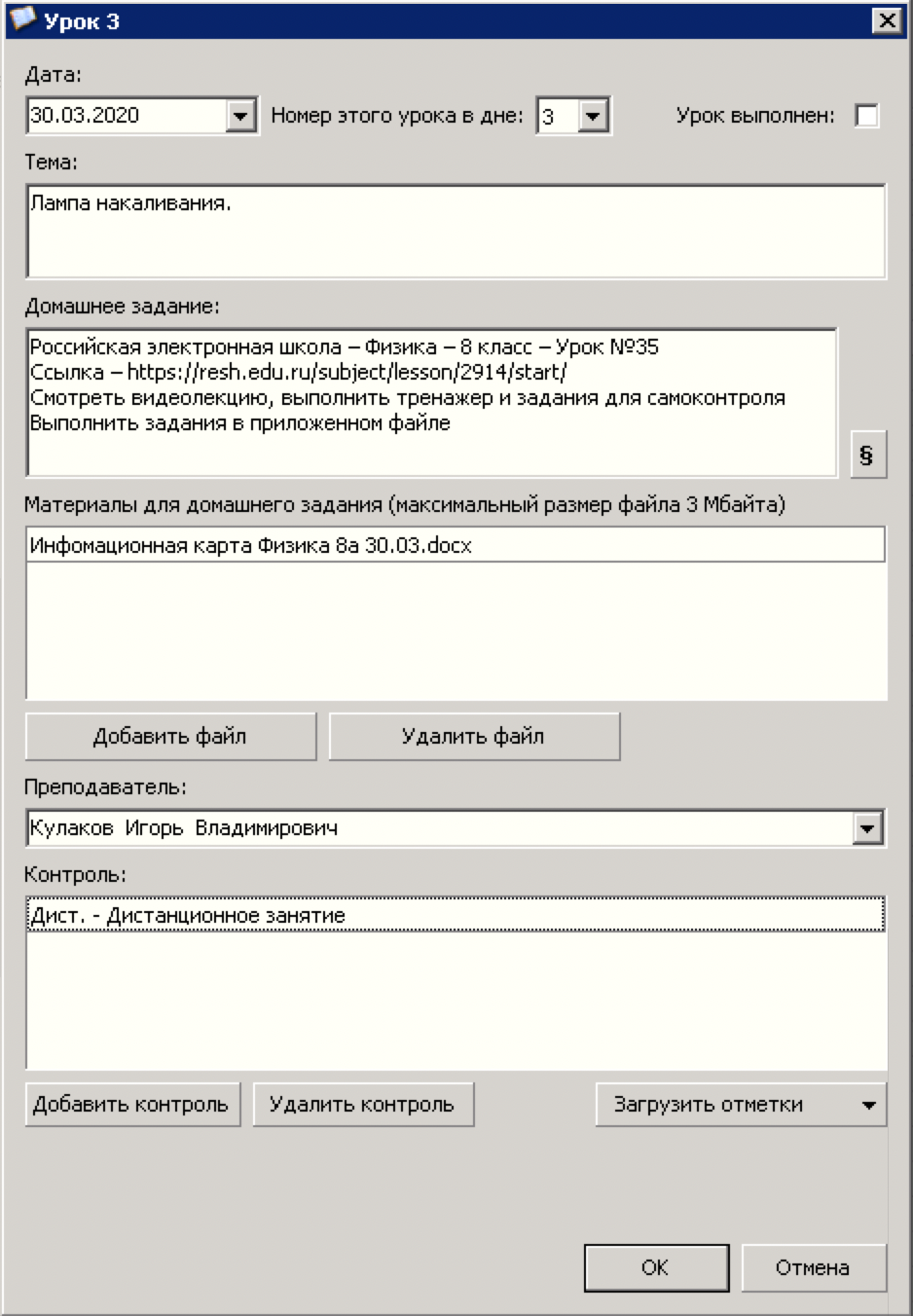 Если тема урока предполагает проведение контрольной работы или других видов контроля, то ставим в урок еще один контроль. Данный факт отражается в информационной карте урока, работа проводится дистанционно и ОБЯЗАТЕЛЬНО оценивается учителем.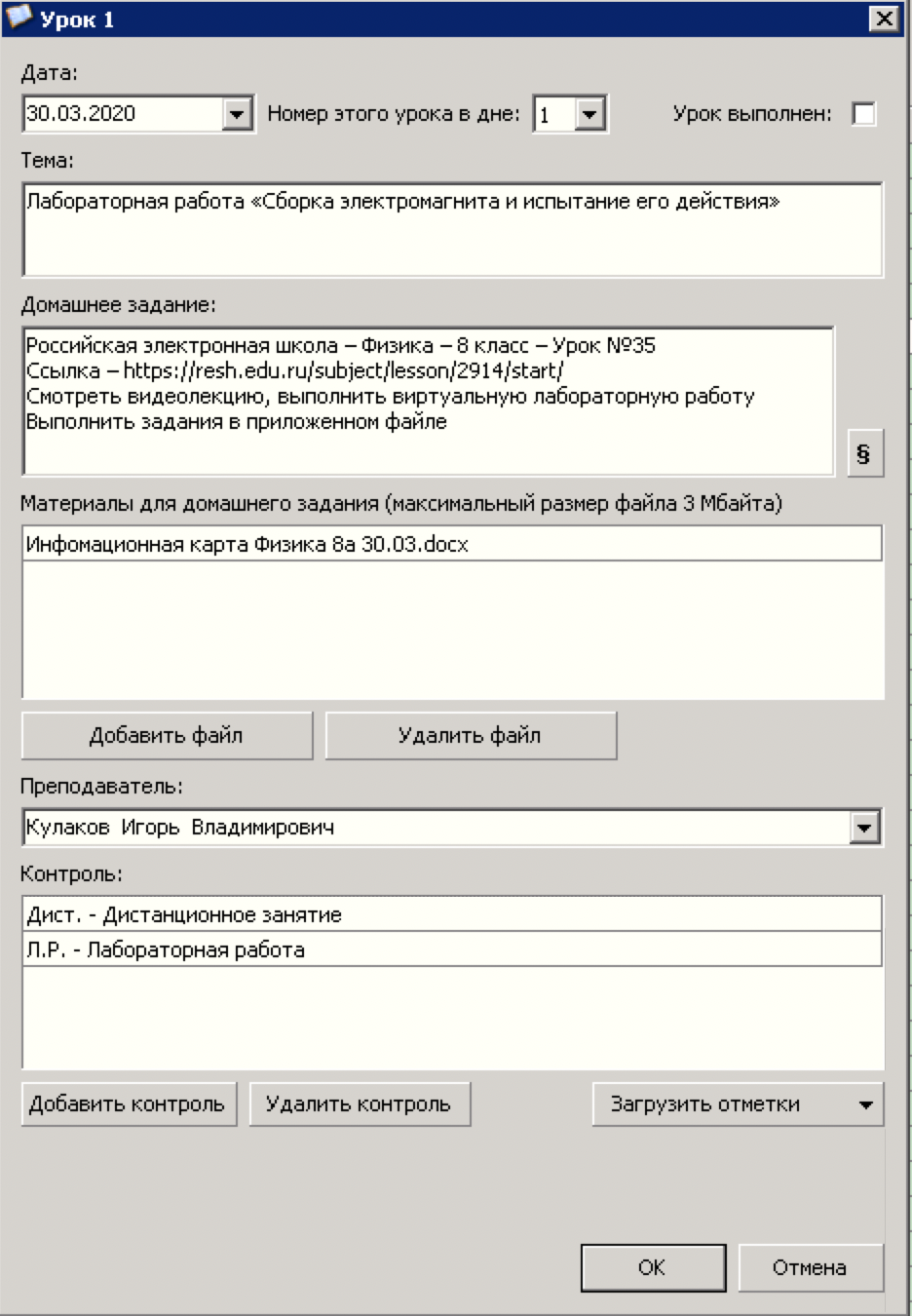 Обязательно ставим галочку урок выполнен (несмотря на то, что урок запланирован на последующий день)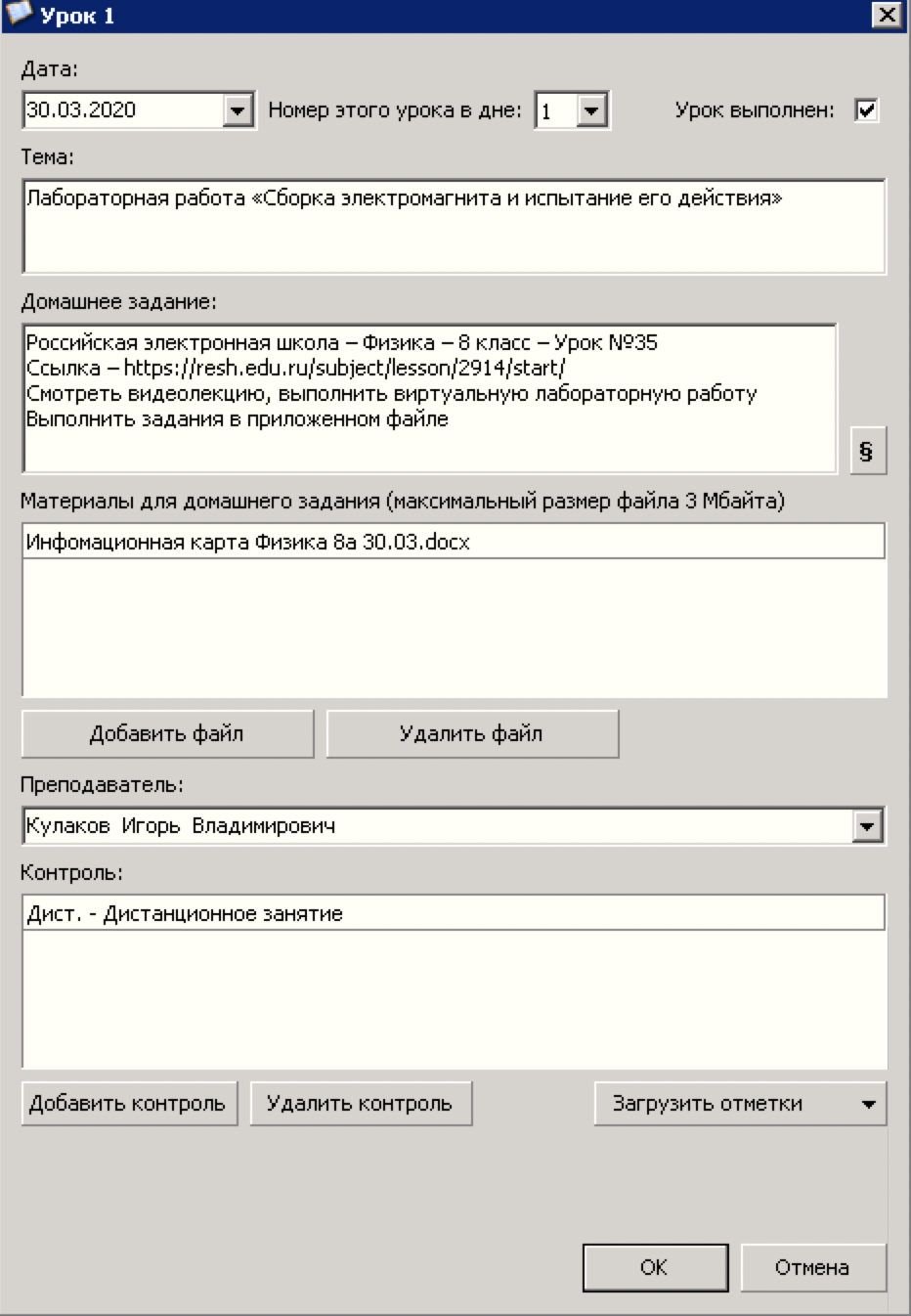 Примечание: Если тема урока не указывает на контроль, то оставляем тип контроля только Дист. (Дистанционное занятие).Введение дополнительных видов контроля не допускается!Приложение №3 к приказу № ОД-20/03-23 от 24.03.2020ИНФОРМАЦИОННАЯ КАРТОЧКА УРОКА С ПРИМЕНЕНИЕМ ДИСТАНЦИОННЫХ ОБРАЗОВАТЕЛЬНЫХ ТЕХНОЛОГИЙДАТАКлассПРЕДМЕТУЧИТЕЛЬ30.03.20208ААлгебраИванова А.Д.ТЕМАУРОКАКвадратные уравненияКвадратные уравненияКвадратные уравненияПАРАГРАФ/ РАЗДЕЛ УЧЕНБНИКА И/ИЛИ ССЫЛКА НА ПЛАТФОРМУ/ ЦИФРОВОЙ РЕСУРС (заполняется по необходимости)Российская электронная школа – Алгебра – 8 класс – Урок №35Ссылка –Смотреть видеолекцию, выполнить тренажер и задания для самоконтроляИЛИУЧЕБНИК – ПАРАГРАФ 88 (Читать, выписать основные определения в тетрадь)Российская электронная школа – Алгебра – 8 класс – Урок №35Ссылка –Смотреть видеолекцию, выполнить тренажер и задания для самоконтроляИЛИУЧЕБНИК – ПАРАГРАФ 88 (Читать, выписать основные определения в тетрадь)Российская электронная школа – Алгебра – 8 класс – Урок №35Ссылка –Смотреть видеолекцию, выполнить тренажер и задания для самоконтроляИЛИУЧЕБНИК – ПАРАГРАФ 88 (Читать, выписать основные определения в тетрадь)ЗАДАНИЕ(ответы на вопросы, развернутый ответ, сочинение и т.д.)Письменно ответить на следующие вопросы:1.2.ИЛИОтветить на вопросы № 1,4,7  письменно в рабочей тетрадиИЛИПараграф 99 Решить задачи №555,666,777 – развернутый ответ записать в рабочую тетрадь, ответы выслать на почтуПисьменно ответить на следующие вопросы:1.2.ИЛИОтветить на вопросы № 1,4,7  письменно в рабочей тетрадиИЛИПараграф 99 Решить задачи №555,666,777 – развернутый ответ записать в рабочую тетрадь, ответы выслать на почтуПисьменно ответить на следующие вопросы:1.2.ИЛИОтветить на вопросы № 1,4,7  письменно в рабочей тетрадиИЛИПараграф 99 Решить задачи №555,666,777 – развернутый ответ записать в рабочую тетрадь, ответы выслать на почтуФОРМА ОБРАТНОЙ СВЯЗИ (заполняется по необходимости)Ответы прислать на почту ivanov@pochta.ru в виде файла в формате WORD в срок до 02.04.2020Консультации можно получить через обращение на _____ (указываем почту или другие каналы связи)Ответы прислать на почту ivanov@pochta.ru в виде файла в формате WORD в срок до 02.04.2020Консультации можно получить через обращение на _____ (указываем почту или другие каналы связи)Ответы прислать на почту ivanov@pochta.ru в виде файла в формате WORD в срок до 02.04.2020Консультации можно получить через обращение на _____ (указываем почту или другие каналы связи)ДАТАКлассПРЕДМЕТУЧИТЕЛЬ30.03.20208ААлгебраИванова А.Д.ТЕМАУРОКАКвадратные уравненияКвадратные уравненияКвадратные уравненияПАРАГРАФ/ РАЗДЕЛ УЧЕНБНИКА И/ИЛИ ССЫЛКА НА ПЛАТФОРМУ/ ЦИФРОВОЙ РЕСУРС (заполняется по необходимости)Российская электронная школа – Алгебра – 8 класс – Урок №35Ссылка –Смотреть видеолекцию, выполнить тренажер и задания для самоконтроляИЛИУЧЕБНИК – ПАРАГРАФ 88 (Читать, выписать основные определения в тетрадь)Российская электронная школа – Алгебра – 8 класс – Урок №35Ссылка –Смотреть видеолекцию, выполнить тренажер и задания для самоконтроляИЛИУЧЕБНИК – ПАРАГРАФ 88 (Читать, выписать основные определения в тетрадь)Российская электронная школа – Алгебра – 8 класс – Урок №35Ссылка –Смотреть видеолекцию, выполнить тренажер и задания для самоконтроляИЛИУЧЕБНИК – ПАРАГРАФ 88 (Читать, выписать основные определения в тетрадь)ЗАДАНИЕ(ответы на вопросы, развернутый ответ, сочинение и т.д.)Письменно ответить на следующие вопросы:1.2.ИЛИОтветить на вопросы № 1,4,7  письменно в рабочей тетрадиИЛИПараграф 99 Решить задачи №555,666,777 – развернутый ответ записать в рабочую тетрадь, ответы выслать на почтуПисьменно ответить на следующие вопросы:1.2.ИЛИОтветить на вопросы № 1,4,7  письменно в рабочей тетрадиИЛИПараграф 99 Решить задачи №555,666,777 – развернутый ответ записать в рабочую тетрадь, ответы выслать на почтуПисьменно ответить на следующие вопросы:1.2.ИЛИОтветить на вопросы № 1,4,7  письменно в рабочей тетрадиИЛИПараграф 99 Решить задачи №555,666,777 – развернутый ответ записать в рабочую тетрадь, ответы выслать на почтуФОРМА ОБРАТНОЙ СВЯЗИ (заполняется по необходимости)Ответы прислать на почту ivanov@pochta.ru в виде файла в формате WORD в срок до 02.04.2020Консультации можно получить через обращение на _____ (указываем почту или другие каналы связи)Ответы прислать на почту ivanov@pochta.ru в виде файла в формате WORD в срок до 02.04.2020Консультации можно получить через обращение на _____ (указываем почту или другие каналы связи)Ответы прислать на почту ivanov@pochta.ru в виде файла в формате WORD в срок до 02.04.2020Консультации можно получить через обращение на _____ (указываем почту или другие каналы связи)